NGO Letterhead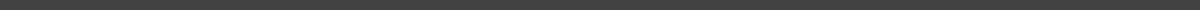 Since I can't create visual content directly, I'll describe a professional and effective NGO letterhead format that you can visualize or create using a word processor or design software:Top Section:Organization Logo: Place the NGO's logo at the top left corner of the page. The logo should be clear and of high resolution to immediately catch the eye and establish brand identity.Organization Name: Right next to or below the logo, in a large, bold font, display the NGO's name. Choose a font that is professional and matches the NGO's branding.Middle Section (Header):Tagline or Mission Statement: Under the organization's name or next to the logo (depending on the layout), include the NGO's tagline or a brief mission statement. This should be in a smaller font but still noticeable.Bottom Section (Footer):Contact Information: At the bottom of the letterhead, include the NGO's contact information. This should be neatly organized and can include:Physical Address: The NGO's registered office or mailing address.Phone Number: A central contact number.Email Address: A general inquiry email address.Website: The NGO's website URL.Social Media Icons/Handles: Small icons or text for social media platforms (Facebook, Twitter, LinkedIn) where the NGO is active.Design Elements:Color Scheme: Use the NGO's branding colors subtly throughout the letterhead, such as in the header or footer background, text colors, or as accents around the border.Watermark or Background: A light watermark of the NGO's logo or a relevant symbol could be placed in the center or corner of the letterhead for a more sophisticated look.Borders or Lines: Thin lines or borders in the NGO's colors can be used to separate the header and footer from the main content area.Additional Tips:Font Choice: Ensure the font used is easy to read and professional. Consistency in font style across all NGO documents is important for brand identity.Whitespace: Maintain ample whitespace to ensure the letterhead doesn't look cluttered. This enhances readability and visual appeal.Paper Quality: If printing, use high-quality paper to convey professionalism and attention to detail.This format ensures that the NGO's letterhead is not only visually appealing but also communicates essential information effectively. It serves as an important branding tool in all official correspondence.